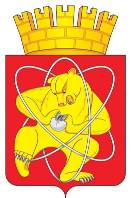 Городской округ «Закрытое административно – территориальное образование  Железногорск Красноярского края»              АДМИНИСТРАЦИЯ ЗАТО  г. ЖЕЛЕЗНОГОРСКПОСТАНОВЛЕНИЕ26.01.2023                                                                                                      № 95г. ЖелезногорскО внесении изменений в постановление Администрации ЗАТО г. Железногорск от 23.09.2013 № 1497 «Об утверждении Положения об оплате труда работников Администрации ЗАТО г. Железногорск по должностям, не отнесенным к должностям муниципальной службы» Руководствуясь статьей 12 Трудового кодекса Российской Федерации, Уставом ЗАТО Железногорск, ПОСТАНОВЛЯЮ:1. Внести в постановление Администрации ЗАТО г. Железногорск от 23.09.2013 № 1497 «Об утверждении Положения об оплате труда работников Администрации ЗАТО г. Железногорск по должностям, не отнесенным к должностям муниципальной службы» следующие изменения:1.1. Абзац 9 пункта 3.4 приложения к постановлению изложить в редакции:«Доплата за работу в ночное время (с 22 часов вечера до 6 часов утра) производится работникам в размере 35% части оклада (должностного оклада), рассчитанного за час работы, за каждый час работы в ночное время.».1.2. Подпункт г) пункта 4.2 приложения к постановлению изложить в редакции:«г) персональные выплаты: за сложность, напряженность и особый  режим работы; в целях обеспечения заработной платы работника на уровне размера минимальной заработной платы (минимального размера оплаты труда); обеспечения региональной выплаты;».1.3. Пункт 4.3 приложения к постановлению изложить в редакции:«4.3. Выплаты стимулирующего характера, за исключением выплат по итогам работы за год, выплат в целях обеспечения заработной платы работника на уровне размера минимальной заработной платы (минимального размера оплаты труда), в целях обеспечения региональной выплаты устанавливаются работникам в процентном отношении к окладу (должностному окладу), ставке заработной платы.».1.3. Пункт 4.9 приложения к постановлению изложить в редакции:«4.9. Выплаты стимулирующего характера, за исключением выплат в целях обеспечения заработной платы работника на уровне размера минимальной заработной платы (минимального размера оплаты труда), в целях обеспечения региональной выплаты, устанавливаются по распоряжению Администрации ЗАТО г. Железногорск на основании представления должностного лица, под руководством которого находятся работники.».2. Управлению внутреннего контроля Администрации ЗАТО                                г. Железногорск (Винокурова В.Г.) довести до сведения населения настоящее постановление через газету «Город и горожане».3. Отделу общественных связей Администрации ЗАТО г. Железногорск (Архипова И.С.) разместить настоящее постановление на официальном сайте Администрации ЗАТО г Железногорск в информационно-телекоммуникационной сети «Интернет».4. Контроль над исполнением настоящего постановления оставляю за собой.5. Постановление вступает в силу после его официального опубликования и применяется к правоотношениям, возникшим с 01.01.2023.Глава ЗАТО г. Железногорск                                                                И.Г. Куксин